Психологический турнир «Психология и мы»Цель: развитие интереса к психологии, интеллектуального и творческого потенциала студентов.Задачи:1. оптимизация внутригрупповых взаимодействий, 2. развитие коммуникативных навыков через командную работу.3. развитие навыков выступления перед аудиторией, актерских способностей.Ход мероприятияВедущий: Добрый день! Сегодня мы с вами встретились не просто так, мы встретились по поводу проведения психологического турнира «Психология и мы». И начать его я бы хотела следующими словами Редьярда Киплинга:Наполни смыслом каждое мгновенье, Часов и дней неумолимый бег, - Тогда весь мир ты примешь во владенье, Тогда, мой сын, ты будешь Человек!Согласитесь, все мы очень любим общаться: поговорить по душам, рассказать анекдот или какой-нибудь случай узком кругу друзей. Но часто забываем, что общение очень тонкий инструмент, с его помощью можно помочь человеку, а можно и навредить. Поэтому общению нужно учиться. Цель сегодняшней игры – научиться взаимодействовать в команде, друг с другом.Представляю вам наши команды:1. Шарипова Гульфия, Зарипова Ляйсан, Раупова Эльза, Тымчук Анастасия, Баймуратова Лиана, Фасхутдинова Айгуль.2. Хамитова Ильмира, Филиппова Ирина, Николаева Юлия, Гудыменко Анастасия, Валиахметова Елена.***Эмоции порой неудержимы,Когда переполняет душу гнев.И мысли в голове неуловимы,Все смешиваются чувства, закипев.Мы реагируем на глупость человека,И нервничаем, слушая маразм.Но мудрость перед глупостью бессильна,И потому нельзя терять сарказм.Оскар РайЖюри, как видите, у нас достойно уваженья!Им приходилось – и не раз оценивать сраженья!Разрешите представить членов жюри:Человек с неиссякаемым творческим потенциалом – Наиля ЯмилевнаОбаятельная и привлекательная, с открытой душой и горячим сердцем – Зоя ПетровнаОчень справедливый член жюри – Абдуллина АлияЧеловек с твердым взглядом на жизнь – Газизова РушанияЧеловек, который любит улыбаться и имеет большое чувство юмора – Февралева АнгелинаЖюри мы доверяем – судьбу команд вручаем!Ведущий: Болельщиков предупреждаем,Что встреча будет горяча!И мы от всей души желаемБолеть без вызова врача!Ведущий: Я познакомлю вас с порядком встречи и оценками  по каждому виду соревнований: каждый конкурс оценивается максимальной оценкой 5 баллов, каждый участник команды получит сладкий приз, а лучшая команда будет вознаграждена ... бонусом при выставлении оценки по дисциплине Психология. Его можно израсходовать в этом году (повышение оценки), а можно в следующем – учитывая его при изучении дисциплины.1 конкурс «Визитка»Ведущий: Первое впечатление о человеке всегда очень важно для установления контакта с ним. Первое впечатление может способствовать, а также и препятствовать контакту с собеседником; более того, оно определяет все наши дальнейшие отношения с этим человеком.Посмотрим, какое впечатление окажут друг на друга, на жюри, на зрителей наши команды. (Команды представляются). Слово жюри.Конкурс 2 «Дружная команда»Задание: Команде предстоит сделать геометрическую фигуру, держа ленту в руках. Сейчас вы все держите ленту. По моему указанию одновременно две команды делают ту геометрическую фигуру, которую я назову. Выигрывает та команда, которая сделает точнее и быстрее. Сколько раз каждая из команд выполнит задание верно и быстро, столько баллов она зарабатывает.Итак, первая фигура – круг..., вторая фигура – квадрат..., третья фигура – треугольник..., четвертая фигура – ромб, пятая фигура – звезда. Ведущий: Здесь мы увидели, как можно сплотиться ради общего дела. Недаром и слово «Общение» имеет корень «Общее». Делая что-то сообща, мы учимся чувствовать друг друга. Слово жюри.Конкурс 3 «Мы не скажем, а покажем»Ведущий: Ученые утверждают, что в общем 7% информации передается путем вербальных средств (только словами), через интонацию, тембр голоса - 38%, а невербальные средства несут 55% информации.В связи с этим можно согласиться со словами Публиция: «Говорим мы голосами, а беседуем всем телом». Вам будет предложена скороговорка, которую надо показать другой команде жестами, мимикой. Участие должна принимать вся команда целиком.1 команда - «НЕ родись красивой, а родись счастливой»2 команда – «У семи нянек дитя без глаза»Ведущий: А пока команда готовится, я предлагаю всем послушать песню в исполнении Талиповой Илюзы (муз. пауза)Скоро жюри объявит нам итоги этого конкурса, а я предлагаю командам выразить свои чувства и поблагодарить соперников за участие жестами (выражают чувства другой команде). Слово жюри.Конкурс 4 «Знатоки психологии» Ведущий: Он включает всего 5 заданий, и мы его проведем в 2 этапа. Каждая команда получит на первом этапе 3 одинаковых задания, будет выполнять их письменно, по окончании результаты передает в жюри (команды берут задания).1. 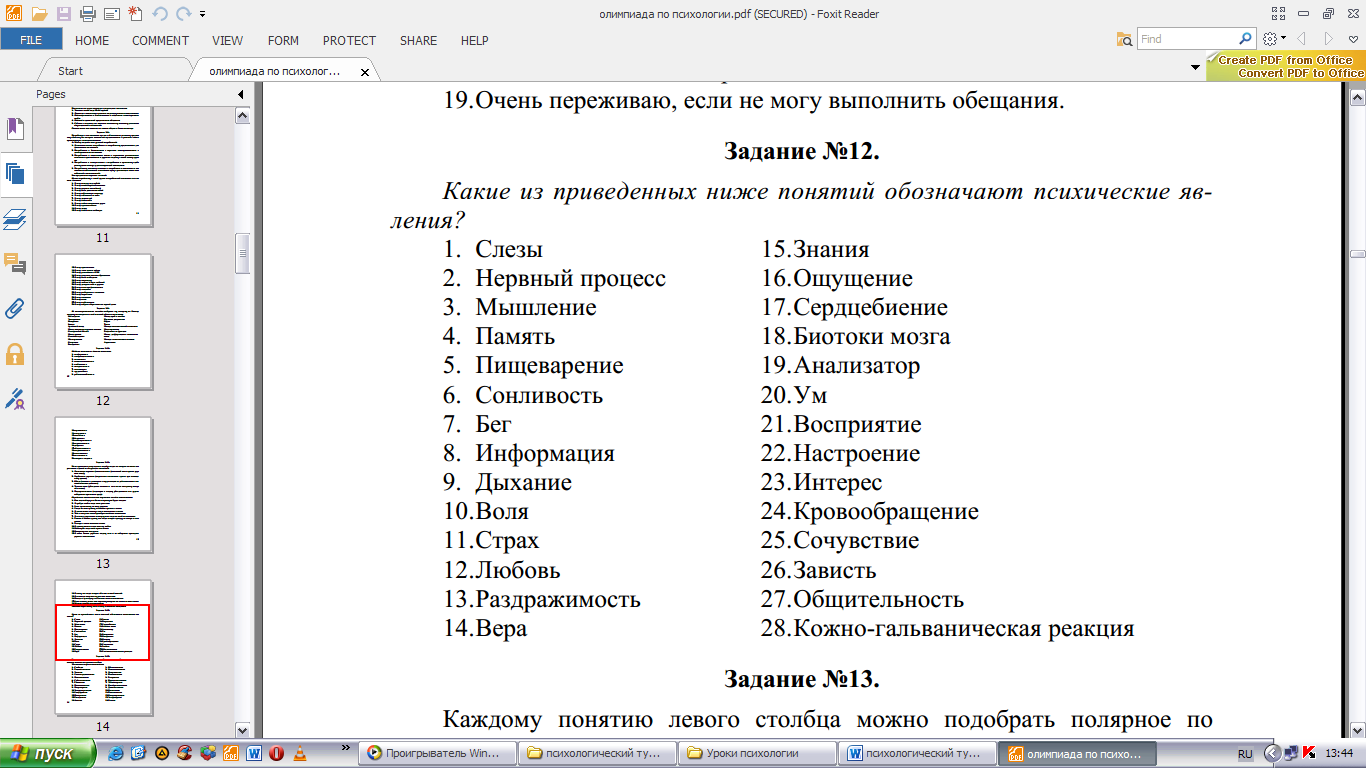 2 Как переводятся с греческого термины: sanguis, chole, melanus chole, phlegma? 3. Внимательно прочитайте притчу. Определите темпераменты странников (из книги И.Круга «Торопись не спеша»). Четыре усталых странника добрались к полуночи до городских ворот. Ворота заперты, и стража спит. Первый сел на землю. «Вот не везет, стоило в кои веки выбраться из дому, и такое невезение! Что же делать – до утра далеко, помяните меня, еще дождь пойдет, – приговаривал он сквозь слезы. «Чего тут ворчать, вышибем ворота, и все дела!» – горячился второй, дубася кулаком в ворота. «Друзья, сохраняйте спокойствие, что вы мечетесь, сядем и подождем, летняя ночь коротка», – успокаивал попутчиков третий. «Зачем сидеть и смотреть? Рассмотрим-ка ворота поближе. Глядите, под ними большая щель. Ну-ка, посмотрим, вдруг в нее пролезем», – взял в свои руки инициативу четвертый.Ведущий. Пока команды выполняют задание я проведу игру с болельщиками. За каждый правильный ответ вы получите сладкий приз.Вопросы болельщикам:Без чего хлеба не испечь? (без корки)В каком году люди едят больше? (В високосном)Какую воду можно пронести в решете (замерзшую)Где вода стоит столбом? (в стакане)На каких полях не растет трава? (на полях школьной тетради)Каким гребнем не расчешешь голову? (петушиным)Какой болезнью на суше никто не болеет? (морской)По чему ходят, но никогда не ездят? (по шахматной доске)Что находится между городом и деревней? (союз и)Что можно смотреть с закрытыми глазами? (сон)Ведущий: А сейчас музыкальная пауза. Восточным танцем нас порадует Садрыева Илюза.Ведущий: команды передали выполненные задания жюри и на втором этапе 4 конкурса получают еще два одинаковых задания.4. Свойства  памяти Какие свойства памяти лежат в основе правил запоминания, приведенных ниже? Дайте краткое психологическое объяснение (в 2-3 предложениях) каждому правилу запоминания.1. Постарайтесь заинтересоваться тем, что заучиваете.2. Пользуйтесь смысловыми опорами, смысловым соотнесением и смысловой группировкой. 3. Лучше учить по часу каждый день, чем семь часов подряд раз в неделю.4. После истории учите физику, после математики – литературу.5. Если что-то забыли, старайтесь припомнить, а не подглядывайте в книге.5. Виды мышления О каком виде мышления, вероятнее всего, идет речь в каждом из следующих высказываний? (Наглядно-действенное, наглядно-образное, абстрактное).1. «Бензин ваш – идеи наши» (И. Ильф, Е. Петров)2. «Думать – это спорить с собой» (испанское изречение)3. «Первый проблеск мысли – молния. Остальное – фейерверк» (С.Е. Лец)4.  «Призвание мышления – вызывать вечное из временного!» (А. Герцен)5. «Способность воспринимать мысли, приходящие по их собственной инициативе – мышление, в котором особенно заметна его тайна» (А. Круглов)6. «Математика – наиболее экономичный способ мышления» (А. Соколов)Ведущий: Еще одна музыкальная пауза. Песней поддержит наши команды Алина Гатина. (музыкальная пауза). Конкурс 5 «Интеллектуальная разминка для капитанов»Ведущий: приглашаю капитанов команд. Сейчас я вам буду зачитывать вопросы, а отвечать будет тот из вас, кто первым поднимет руку. Если ответит правильно, то ему засчитается 1 балл, если ответа нет или ответ неверный, но ответ переходит следующему. Если и в этом случае нет ответа или он неверный, то вопрос переходит к зрителям.Вопросы:1. Какой месяц короче всех? (Май)2. Ты да я, да мы с тобой? Сколько нас? (Двое.)3. В каком месяце человек меньше ест? (Февраль.)4. Кто может прыгнуть выше дома? (Любой, так как дома не прыгают))5. Когда мы смотрим на цифру два, а говорим десять? (Когда мы смотрим на минутную стрелку часов).6. На руках десять пальцев. Сколько пальцев на десяти  руках? (50)7. Может ли мужчина жениться на сестре своей вдовы? (Нет)8. У Мамеда 10 овец, все, кроме 9 сдохли. Сколько осталось овец? (9)9. Отец с сыном попали в катастрофу, отец погиб, к сыну в палату заходит хирург и говорит, показывая на него: «Это мой сын». В каком случае эти слова могут быть правдой? (хирург – мать)10. Врач прописал больному 3 укола по уколу через каждые 30 минут. Сколько потребуется времени? (1 час)11. Обычно месяц заканчивается 30 или 31 числом. В каком месяце есть 28-е число? (во всех)12. Вы – пилот самолета летящего из Гаваны в Москву с двумя посадками в Алжире. Сколько лет пилоту? (столько, сколько вам)Ведущий: Всем спасибо.  Пока жюри будет подводить итоги нашего турнира мы послушаем песню в исполнении Магадиевой Алсу. (музыкальная пауза). Слово жюри, подведение итогов, вручение призов.А теперь, уважаемые участники  и болельщики, заканчивая сегодняшний вечер, хочется сказать большое спасибо всем и выразить надежду, что этот конкурс помог нам всем сблизиться, сделать шаг взаимопониманию и единству. Никогда не вернется ВЧЕРА  Безвозвратно ушел прошлый год  Мы сегодня проснулись с утра  Время движется только вперед...  Можно либо продолжить свой путь  Или просто сначала начать...  Невозможно назад повернуть  И нельзя повторить все ОПЯТЬ  Нет попытки второй - лишь ОДНА  И дублеров, увы, у нас нет...  Выпить чашу должны мы до дна -  Жизнь подскажет нам нужный ответ...  Память будет хранить до конца  То, что было когда-то давно  Все останется в наших сердцах  Ничего не забыть все равно!Желаю успехов всем.